ExperiencesEducational QualificationsExtra-Curricular ActivitiesThe above information provided by me is true and have all relevant documents to authenticate the same.HAMDI  HAMDI 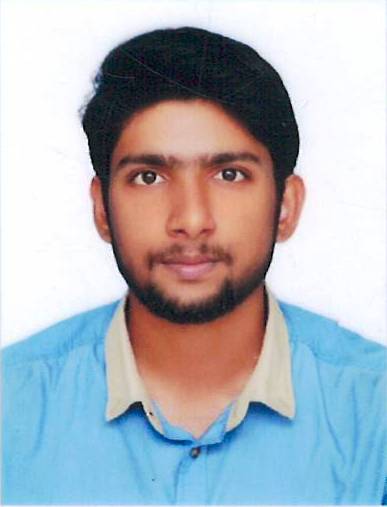  HAMDI  HAMDI  HAMDI  HAMDI  HAMDI Citizenship: INDIANCurrent city: Dubai DOB: 08-01-1995Mobile Number: +971504753686 / +919979971283Mobile Number: +971504753686 / +919979971283Email: hamdi.376300@2freemail.com Email: hamdi.376300@2freemail.com ObjectiveTo gain a dynamic and challenging role in the area of Chemical Engineering that will offer me the best opportunity for further development of my abilities, skills and knowledge in an established firm with long term career growth.InternshipsInternship in RCF ltd, Mumbai, India(Ammonia plant)Internship in FACT ltd, Ernakulam, India(Phosphoric acid plant, Sulphuric acid plant, NPK fertilizer plant, Effluent treatment plant)(Learned the Mechanism, Operations, Equipment used, Designs, maintenance, safety, raw materials, catalyst used and quality of the products and byproducts obtained in a plant. Did an overall study of a plant in both practical and theoretical approach.)Project worksCompleted Project on the topic “Hydrodynamic studies on fluidized beds with internals”.Summary: Construction of experimental setup, Conduction of experiments, Data collection, Analysis of data, Development of correlations.(Correlations for pressure drop and expansion ratio using the dimensionless numbers like Froude number and parameters for the bed, material and internal have been developed and the predicted value using these correlations were compared with the experimental values)Professional SkillsMS OfficeMATLABC++AutoCADAspen PlusCourseCollegeUniversityYear of PassingB.Tech, Chemical EngineeringManipal Institute of TechnologyManipal University2017Areas of InterestPhysical chemistry, life science, transport operations, unit operations, chemical reaction engineering.Electives (Optional Subjects)Biomechanics, Automotive pollution and control, Oil and gas reservoir engineering, Industrial waste water engineering, Advanced process dynamics and control.Organizer of cheminova, techtatva 2014Volunteer for chemignite 2k14Completed Youth Empowerment and Skills workshopParticipated in MIT Football leagueWinner of cross country run held by MIT sports clubHalf Marathon finisherWinner in Block level Keralotsavam 2017 (Football)